RedBoard Components Identification ActivityPlease identify the following 11 components of the SparkFun RedBoard and their basic function.1._____________________________________________________________________________________________________________________________________________________________2._____________________________________________________________________________________________________________________________________________________________3._____________________________________________________________________________________________________________________________________________________________4._____________________________________________________________________________________________________________________________________________________________5._____________________________________________________________________________________________________________________________________________________________6._____________________________________________________________________________________________________________________________________________________________7._____________________________________________________________________________________________________________________________________________________________8._____________________________________________________________________________________________________________________________________________________________9._____________________________________________________________________________________________________________________________________________________________10._____________________________________________________________________________________________________________________________________________________________11.______________________________________________________________________________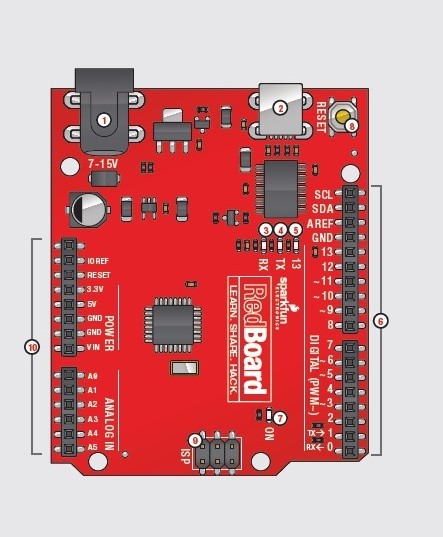 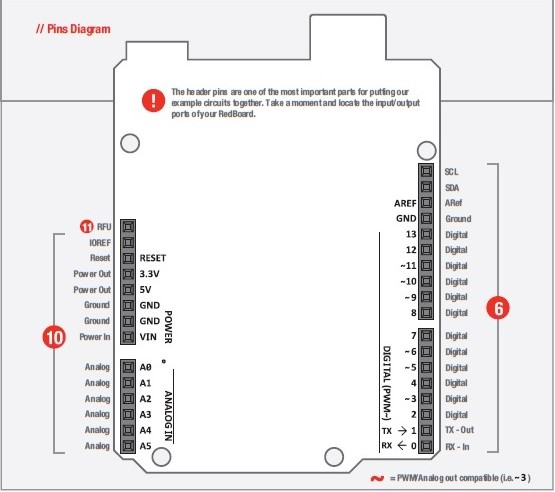 